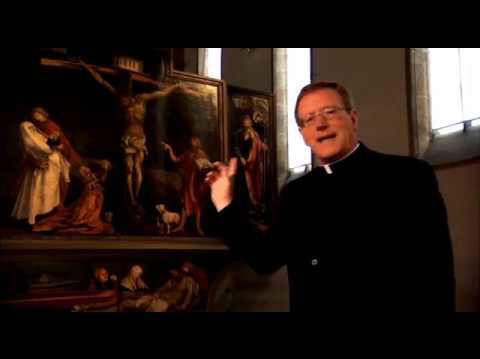 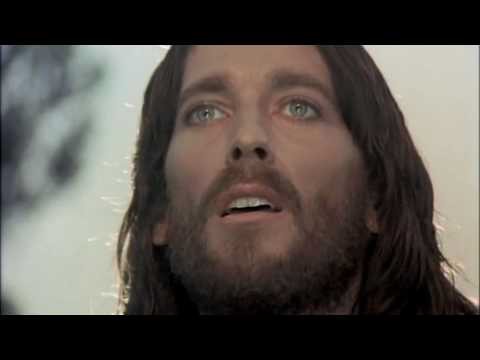 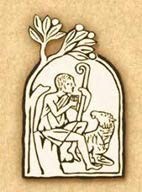 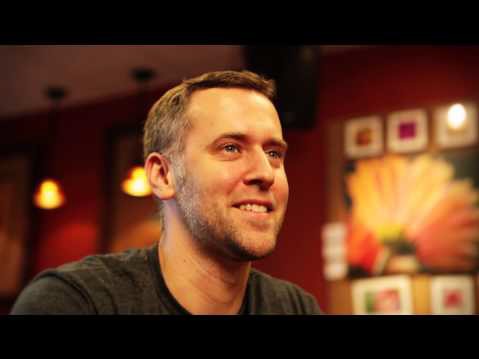 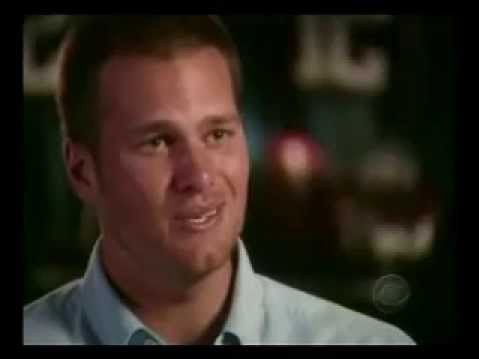 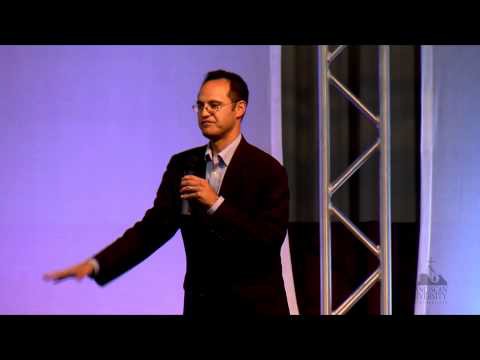 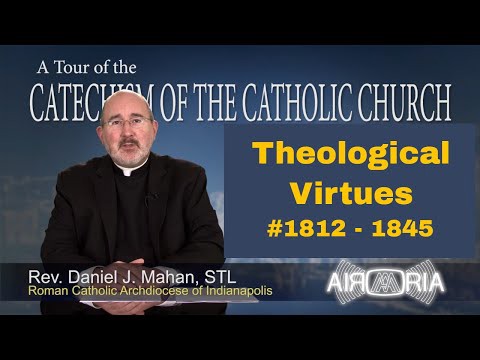 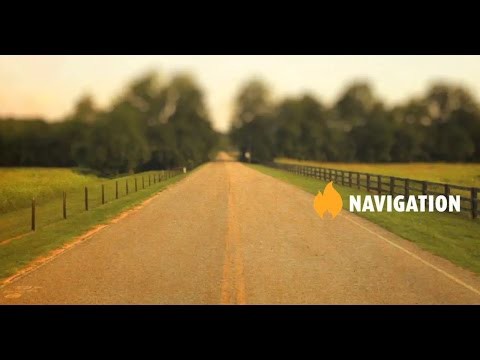 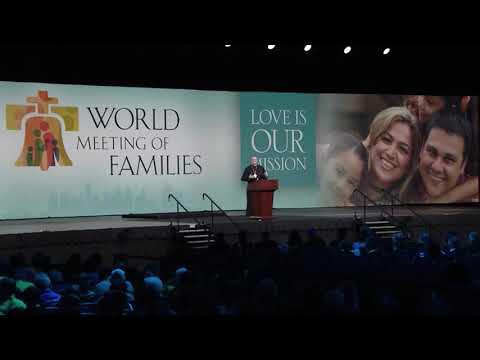 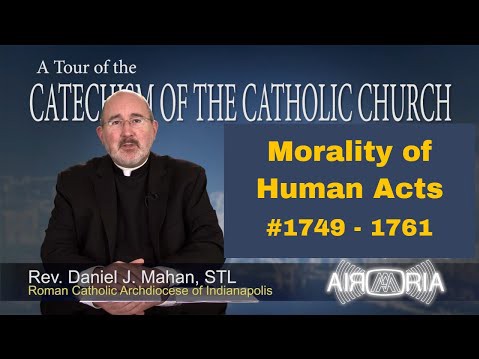 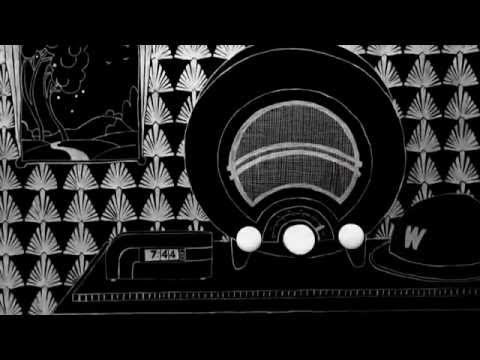 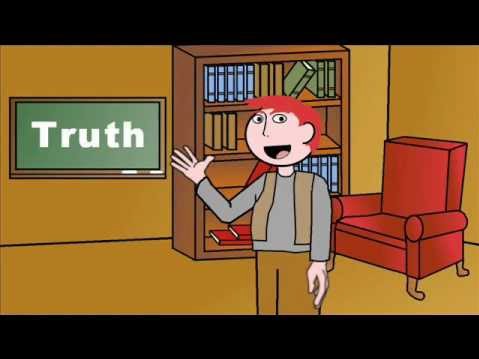 entrance into the Catholic faith.VI. Life in Jesus ChristYour Life in Christ: Foundations in Catholic MoralityVI. Life in Jesus ChristYour Life in Christ: Foundations in Catholic MoralityVideo/Document Title andDescriptionURL Video/Document Link1. CCC Part III: Life inChristThis is the sections of the Catechism that provides the doctrinal foundation for morality. These sections shed light on the videos below.http://www.scborromeo.org/ccc/p3.htm2. The Sermon on theMount and Lord’s Prayer This is the excerpt from Jesus of Nazareth focuses on chapter5 of Matthew, the Sermon on the Mount and the teaching of the Our Father. Jesus teaches how to live a moral life of perfection.https://youtu.be/MDCbJ4vnMNg3. The Beatitudes: TheKey to JoyBishop Robert Barron points to the four “P’s” as the world’s way to be happy: power, pleasure, prestige and possessions. He then compares those words to the happiness shared by Jesus gives us in the Beatitudes. He points out the importance of detachment from worldly things so that we are free to bevirtuous and more happy.https://youtu.be/XHmTcxYHzy84. HappinessEveryone wants to be happy.https://youtu.be/liIdQ-m8QtwEvery goal we have is ultimatelyfor happiness. This video connects our pursuit of happiness and our faith in God.It points to Jesus’s goal for us. "I have told you these things so that my joy may be in you, and your joy may be complete!"(John 15:11)5. “There has to be More than This!” Tom BradyIn this video football quarterbackTom Brady is interviewed on 60Minutes and he talks about how everything the world says will make us happy is, in the end, not enough. There has to be more.https://youtu.be/UHSfiKAtPzk6. Values vs. VirtueDr. Ed Sri discusses the importance of developing virtue as a moral skill. He cites theCatechism to define virtue as ahabitual disposition to do the good. He makes an important distinction between values and virtue.https://youtu.be/HvkyIlyQDb07. Theological VirtuesThis video is a thorough overview of the Catechism’ssection on the theological virtues. It points to the theological virtues as the foundation of Christian moral activity and how they arehttps://youtu.be/kD6J7_NMTQcinfused by God into our soulsthrough grace received in the sacraments.8. Navigation: Developing a Moral Compass through Reason and ConscienceAn exploration of the many paths we can choose to walk down in life and the importance of free will to choose the most important path. The video shows how reason and conscience act as our built in navigation system. Clever analogies are used.https://youtu.be/axliNB8f4KQ9.  Freedom forExcellenceIn this video clip, Bishop Robert Barron clarifies the Catholic idea of freedom. He defines freedom as it relates and depends on detachment and virtue.https://youtu.be/jc6NLaDJEpo10. Morality of Human Acts: Object, Intent, CircumstancesIn this video the morality of anhttps://youtu.be/_fuCIJ2iEIUact is examined using theCatechism’s three parts:object, Intent and, circumstances. They are discussed as a way to determine the morality of an act as either good or bad.11. C.S. Lewis Doodle: Right and WrongC.S. Lewis gives us a way todiscover the objectivemeaning of right and wrong by appealing to a common standard.https://youtu.be/QmHXYhpEDfM?list=PL9boiLqIabFgjeaTcx_LLsXrguKfeqLmn12. Truth: Objective vs. SubjectiveThis video takes aphilosophical approach to exposing the problem of moral relativism.https://youtu.be/yzzP9DeX_Jo?list=PL4EAFD5C1528C8F9413. The Conversion of an Atheist Based on the Morality ArgumentAtheist turned Catholic, IvyLeague blogger, Leah Libresco shares her journey from deontological ethics to virtue ethics and finally tohttps://youtu.be/kThUVIe704I